ОБЩЕРОССИЙСКИЙ ПРОФСОЮЗ ОБРАЗОВАНИЯСТАВРОПОЛЬСКАЯ КРАЕВАЯ ОРГАНИЗАЦИЯ ПРОФСОЮЗА 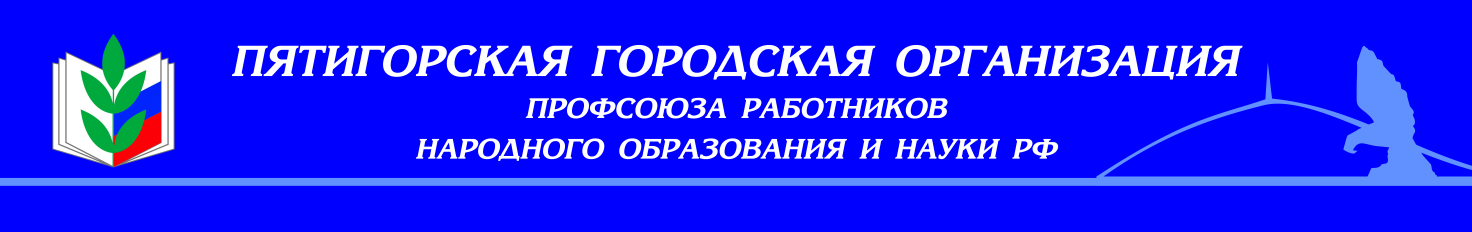       Профсоюз сегодня – это единственная организация, которая защищает социально – экономические права работников, юридически поддерживает и отстаивает  интересы человека труда, добивается выполнения социальных гарантий, улучшает микроклимат в коллективе.     Деятельность профсоюзного комитета первичной профсоюзной организации МБОУ СОШ № 23 основывается на требованиях  Устава профсоюза работников народного образования и науки РФ, Положения о ППО, Коллективного договора, Плана работы профсоюза. Цель работы ПК: защита профессиональных, трудовых, социально – экономических прав и интересов работников, их здоровья, занятости и социального статуса. Основные направления деятельности нашей первичной профсоюзной организации:1. Социальное партнерство и взаимодействие с администрацией школы  с целью регулирования трудовых отношений и установление согласованных мер по социально – экономической защите работников.2. Заключение коллективного договора между администрацией ипрофсоюзным комитетом в интересах работников.3. Участие в решении вопросов защиты профессиональных интересов членов профсоюза – это повышение квалификации, аттестация, тарификация, юридические консультации и т.д.4. Контроль за созданием безопасных условий и охрана труда – это организация труда, режим работы (расписание), расследование несчастных случаев на производстве, аттестация рабочих мест, правила внутреннего трудового распорядка.5. Создание благоприятного психологического климата, необходимого для поддержания эффективной работоспособности всех членов профсоюза на основе социального партнерства6. Организация отдыха сотрудников, включая санаторно-курортное лечение.7. Информационная деятельность.8. Мотивация профсоюзного членства.9.Улучшение материального положения, укрепление здоровья и повышение жизненного уровня работников.10.Реализация уставных задач профсоюза по защите социально-трудовых прав и профессиональных интересов работников школы.   Главной задачей Профсоюзного Комитета школы в отчетный период являлась защита социально – трудовых прав и интересов членов профсоюза путем установления деловых взаимоотношений с администраций школы.Были проведены собрания:1. О работе уполномоченного по охране труда.2. О работе профсоюзной организации и администрации школы по выполнению условий коллективного договора. Продление Коллективного договора.3. « 2020 год– год цифровизации.»  Переход на автоматизированную систему.  Работа просоюзной организации в условиях сложной эпидемиологической обстановки. Работники были проинформированы об изменениях и дополнениях, вносимых в коллективный договор, касающихся заработной платы работников, состояния охраны труда в учреждении.    Отношения между администрацией и профсоюзной организацией строятся на основе социального партнерства и взаимодействия сторон трудовых отношений, а также на основе системы коллективного договора и соглашений. Администрация учреждения при разработке нормативно-правовых актов, затрагивающих социально-трудовые права работников, учитывает мнение профсоюза. Представители профсоюза входят в состав всех комиссий.            Профсоюзный комитет высказывает свое мнение администрации школы по соблюдению трудового законодательства в вопросах нормирования и оплаты труда, предоставлению отпусков, установлению материальных поощрений работникам, расстановке кадров.          Профсоюзная организация принимает активное участие в организации культурно-массовой, оздоровительной работы с работниками школы.  Профсоюзный комитет:- организовывал общественный контроль по проверке состояния рабочих мест в кабинетах повышенной опасности, учебных кабинетах;- осуществлял контроль за соблюдением санитарно-гигиенических норм в учебных кабинетах;- организовывал общественный контроль по подготовке кабинетов к новому учебному году;- осуществлял проверку выполнения мероприятий по охране труда, предусмотренных коллективным договором;-  систематизировал списки по работе в системе АИС ( «Единый реестр Общероссийского Профсоюза образования»)  Численность первичной профсоюзной организации сотрудников МБОУ СОШ № 23 на 1 января 2021 года составляет 58 человек (75% от общего числа сотрудников). За отчетный период в Профсоюз вступили 5 человек, выбыли из профсоюза 6 человек. Основная причина уменьшения численности - это смена работы и места жительства, выход на пенсию и др.       Действующий профсоюзной комитет продолжает свою работу и после состоявшейся профсоюзной конференции 2019 года. Для координации и активизации действий при профкоме работают комиссии по разным направлениям: организационно-массовая работа, охрана труда, культурно-массовая  и оздоровительная работа. Контроль за финансово-экономической деятельностью осуществляет контрольно-ревизионная комиссия.   Вся деятельность первичной профсоюзной организации образовательного учреждения опирается на нормативную базу. Только основываясь на Законе и на знании правовых норм, профком сможет выстраивать эффективную работу по защите социально-трудовых прав членов профсоюза.                 Наш коллектив организованный, трудоспособный и творческий. В отчетный период все возникающие вопросы решались без трудовых споров и конфликтов. Профсоюзный комитет работает активно и дружно, работа ведется по намеченному плану, существует принцип взаимопомощи и сотрудничества, а самое главное – в тесном контакте со всем коллективом и администрацией школы.    Следует отметить еще одно направление – «Цифровизация Общероссийского Профсоюза». В 2020 году в июне месяце был запущен АИС «Единый реестр Общероссийского Профсоюза Образования». Была установлена программа Тонкий клиент «1С:Предприятие 8.3».Началось заполнение базы данных для автоматизированного сбора статистических данных и электронного учета членов Профсоюза. Прошло дистанционное обучение (29.06.2020 –обучающий семинар ЦС Профсоюза, 07.09.2020- участие в вебинаре ЦС Профсоюза по теме «Методические рекомендации по организации электронного приема в Общероссийский Профсоюз образования»).   За истекший период члены профсоюза отдыхали по курсовкам и принимали лечение на базе различных санаториев («Золотое руно», санаторий имени Лермонтова и др)- 2 человека.    С конца марта 2020 года в связи со сложной эпидемиологической обстановкой отложено проведение массовых мероприятий, ограничено проведение очных совещаний. Работа профсоюзной организации перешла в новый формат общения. Заявления от членов Профсоюза принимались и рассматривались, оказывалась материальная помощь, выделялись средства на поздравления юбиляров и в связи с потерей близких. Подводя итоги 2020 года, хочется отметить, что несмотря на тяжелую обстановку, сложившуюся в связи с пандемией, работа Профкома МБОУ СОШ № 23 продолжалась и была направлена на достижение основной цели Профсоюза – представление и защита социально-трудовых прав и профессиональных интересов работников.    Хотелось бы выразить благодарность городскому комитету Профсоюза работников образования и науки за поддержку и оказанию методической помощи в работе первичной профсоюзной организации школы.Сильная первичка – сильный Профсоюз!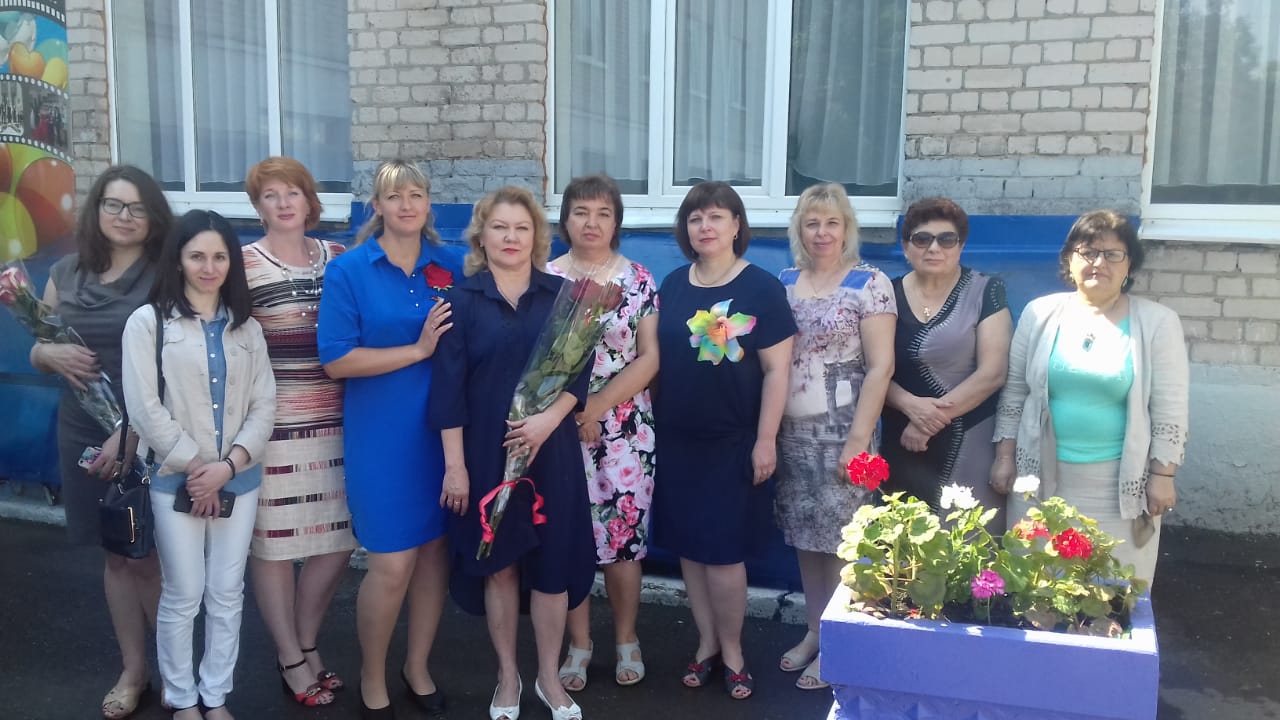 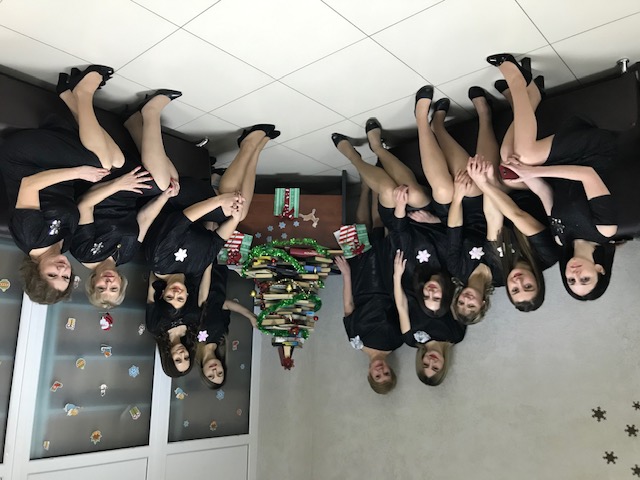 ПУБЛИЧНЫЙ  ОТЧЁТ        первичной профсоюзной организацииМБОУ СОШ № 23 с углубленным изучением отдельных предметов о работе в 2020 году.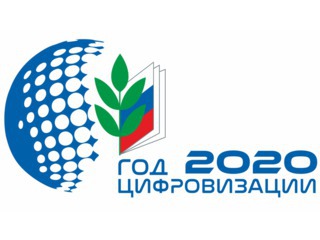 